107學年度 數位助理培訓系列工作坊- 作業評量審查表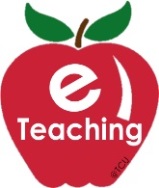   姓名：  學號：序審核項目審核指標審查指標內容審查指標內容審查指標內容審查結果序審核項目審核指標超過期望 3分達到期望 2分不如期望 1分審查結果1基礎軟實力基礎軟實力檢測(選擇題)情境題(非選擇題)答對率90%以上答對率70~90%答對率70%以下□超過期望□達到期望□不如期望2收音/音訊收錄音質播放品質音質清晰，無雜音，播放音量穩定。包含些許雜音；聆聽品質尚可。音質不清晰；雜音多；播放音量過大或過小，或不穩定。□超過期望□達到期望□不如期望3影像攝影影像主題清楚或主體清晰程度背景、燈光、取景之掌握程度主題（體）清晰可辨，背景、燈光、取景角度之運用合宜。背景、燈光、取景角度尚可；與主題搭配程度尚可接受。主題（體）辨識不易；角度取景不佳、背景、燈光運用不當。□超過期望□達到期望□不如期望4影像處理編輯排版之美感文字、圖片之呈現動畫及過場視覺效果之運用音效配樂之運用編輯排版具美感，圖文呈現清晰適宜，視覺效果運用合宜，音效配樂運用合宜。文字有一處或是沒有錯誤。已加入部分後製處理：如，影像、圖文、音效。文字有2-3處錯誤。缺乏後製處理；未能運用影像、圖文或音效。文字有3處以上錯誤。□超過期望□達到期望□不如期望5作業說明詳述作業主題與內容列舉作業中所應用之軟體敘述作業中運用之概念或技巧主題及內容之說明詳實，具體列舉軟體名稱，概念或技巧應用之文字描述清晰。對主題及內容、軟體名稱、概念技巧之運用，已予以簡述。對主題及內容、軟體名稱、概念技巧之運用，描述不足。□超過期望□達到期望□不如期望建議與回饋：建議與回饋：建議與回饋：建議與回饋：審查人員蓋章：審查人員蓋章：審查人員蓋章：